Όνομα:…………………………. Ημερομηνία:…………………………….Υπογραμμίζω τις δευτερεύουσες προτάσεις και σημειώνω το είδος τους (ειδικές, αιτιολογικές, τελικές, συμπερασματικές, υποθετικές, βουλητικές, χρονικές, αναφορικές).Είναι γνωστό ότι οι Κορίνθιοι ναυπήγησαν τριήρεις. Θέλω να φάω.Προσποιήθηκε ότι είναι άρρωστος.Αγόρασε καινούρια τηλεόραση, για να δει τους αγώνες.Δε θα σου πάρω δώρο, γιατί δεν είσαι καλό παιδί.Ήταν τόσο σπάταλος, που έμεινε απένταρος.Αν φύγεις εσύ, θα φύγω κι εγώ.Όταν έρθει ο πατέρας σου, θα του τα πω όλα.Καθώς ξεκινούσα για το σχολείο, συνάντησα τον Παναγιώτη.Έσκυψε να αποφύγει την μπάλα.Ο νέος πρόεδρος, που εκλέχτηκε χθες, είναι θείος μου.Βρίσκω τα Ρήματα, τα Υποκείμενα και τα Αντικείμενα/ Κατηγορούμενα στις παρακάτω προτάσεις.Ο έμπορος έδωσε στον πελάτη την παραγγελία.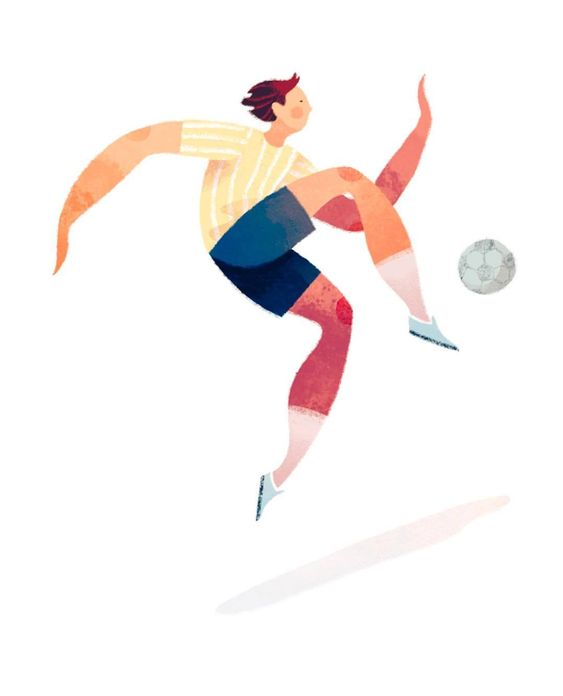 Η Μαρία εμφανίστηκε ευχαριστημένη. Η αλεπού έφαγε τις κότες.Δεν είπε σε κανέναν ότι θα φύγει.Η νίκη τους ήταν μεγάληΟ παππούς άνοιξε την πόρτα.Τα παιδιά έβγαλαν τα ρούχα τους.Η όψη του φαινόταν ασθενική. Γέμισε ένα δοχείο με λάδι.Οι Έλληνες πολέμησαν με τους Ιταλούς.Η επιτυχία της ομάδας είναι εξασφαλισμένη. Η μητέρα σιδέρωσε τα ρούχα.